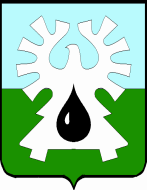 МУНИЦИПАЛЬНОЕ ОБРАЗОВАНИЕ ГОРОД УРАЙХанты-Мансийский автономный округ - ЮграАдминистрация ГОРОДА УРАЙУважаемая Галина Петровна!Во исполнение п/п 6 пункта 2 распоряжения председателя Думы города Урай от 26.12.2019 №75-од «О проведении тридцать пятого заседания Думы города Урай шестого созыва» направляю Вам информацию о реализации реформы в области обращения с твердыми коммунальными отходами в городе Урай согласно приложению. Докладчик: начальник МКУ «Управление жилищно-коммунального хозяйства г.Урай» -   О.А. Лаушкин.   Исполнитель:Сиденко Лиана Анатольевна/34676/2-84-61(доб.372)Приложениек письму от ________________№_____Информация о реализации реформы в области обращения с твердыми коммунальными отходами в городе Урай.«Мусорная» реформа в городе Урай стартовала с 01 октября 2018 года. Основными задачами реформы является ликвидация незаконных свалок и переход на раздельный сбор отходов, их сортировку и переработку с повторным использованием, создание системы с исчерпывающим подходом в обращении с твердыми коммунальными отходами (далее ТКО). В результате, должны кардинально измениться правила и механизмы сбора, сортирования, переработки и утилизации ТКО. Успех новой системы во многом зависит от того, насколько будет сформирована экологическая культура на бытовом уровне. В муниципальном образовании город Урай в рамках действующего в Российской Федерации законодательства планомерно проводятся мероприятия по реализации реформы. На основании конкурсного отбора, проведенного Департаментом промышленности автономного округа акционерному обществу «Югра-Экология» присвоен статус регионального оператора по обращению с твердыми коммунальными отходами на территории Ханты-Мансийского автономного округа – Югры.С момента осуществления деятельности регионального оператора на территории муниципального образования город Урай плата за вывоз и утилизацию ТКО, которая взималась с 1 кв. метра площади жилья, убрана из  состава жилищных услуг и переведена в разряд коммунальных.  Согласно аукциону, организованному Департаментом промышленности Ханты-Мансийского автономного округа – Югры, а также территориальной схеме по обращению с отходами, оператором по обработке, обезвреживанию и (или) захоронению ТКО на территории города Урай является общество с ограниченной ответственностью «ЭкоТех».  С целью выбора оператора для транспортирования твердых коммунальных отходов, образующихся на территории города Урай, АО «Югра-Экология» в сентябре 2018 года провело четыре аукциона. По результатам всех четырех аукционов в качестве единственного оператора по транспортированию ТКО в городе Урай было выбрано Общество с ограниченной ответственностью «Дирекция по управлению жилищным фондом».В соответствии с Федеральным законом от 24.06.1998 №89-ФЗ «Об отходах  производства и потребления» немаловажная роль в устойчивом развитии реформы отведена муниципалитетам. Так, к полномочиям органов местного самоуправления городских округов области обращения с твердыми коммунальными отходами относятся:1). Создание и содержание мест накопления твердых коммунальных отходов (за исключением случаев установленных законодательством РФ);2). Определение схемы размещения мест (площадок) накопления твердых коммунальных отходов и ведение реестра мест накопления твердых коммунальных отходов;3). Организация экологического воспитания и формирование экологической культуры в области обращения с твердыми коммунальными отходами;4). Установление норматива накопления твердых коммунальных отходов. Постановлением администрации города Урай определен уполномоченный орган –           МКУ «Управление жилищно-коммунального хозяйства города Урай» на осуществление функций контроля за исполнением правил осуществления деятельности регионального оператора по обращению с твердыми коммунальными отходами на территории муниципального образования город Урай. В 2019 году по созданию и содержанию мест накопления ТКО проведена большая работа. Во исполнение Постановления Правительства РФ от 31 августа 2018 года №1039 «Об утверждении правила обустройства мест (площадок) накопления твердых коммунальных отходов и ведения их реестра» на обустройство 62 контейнерных площадок были заключены договоры на общую сумму 6 088,3 тыс. руб., в том числе:- 22 контейнерные площадки на сумму 2 285,5 тыс. руб. за счет бюджетных ассигнований муниципального образования городской округ город Урай;- 40 контейнерных площадок на сумму 3 802,8 тыс. руб. за счет резервного фонда ХМАО-Югры. При проведении работ по обустройству выполнено устройство козырьков над площадками и предусмотрен отсек для крупногабаритных отходов, контейнерная площадка в соответствии с  требованиями законодательства РФ в области охраны окружающей среды и законодательства РФ в области обеспечения санитарно-эпидемиологического благополучия населения  оборудована твердым водонепроницаемым покрытием.В мае 2019 года выполнены работы на сумму 1041,8 тыс. руб. по обустройству                          10 контейнерных площадок в районах индивидуальной жилой застройки, где ранее контейнерные площадки отсутствовали. Это улицы: Осенняя - Рябиновая, Магистральная – Энтузиастов, Югорская в районе ж/д 2А, Сибирская, Кондинская в районе ж/д25, Садовая в районе ж/д 36, Садовая в районе СОШ№2, Механиков в районе ж/д 1, мкр-н Первомайский в районе КНС, мкр-н Лесной в районе ж/д 62,63,64,66,75,83,81,78. В июне 2019 года обустроено еще 10 контейнерных площадок на сумму 1041,8 тыс. руб. в районах индивидуальной жилой застройки: ул. Яковлева в районе ж/д14, мкр-н Лесной в районе ж/д 9, ул.Геологов в районе ж/д, ул.Югорская в районе ж/д6, ул.Нагорная в районе ж/д27, ул.Цветочная в районе ж/д 26, ул.Цветочная в районе магазина «Мария», ул.Цветочная в районе ГК «Строитель», мкр-н Лесной в районе ж/д 24, ул.Тюменская в районе ж/д 2.  В сентябре 2019 года обустроена контейнерная площадка по ул.Кольцова в районе жилого дома №62 на сумму 105,3 тыс. руб., в октябре 2019 года обустроена контейнерная площадка по ул.Сибирская в районе жилого дома №4 на сумму 96,7 тыс. руб.В целях организованного сбора твердых коммунальных отходов на контейнерных площадках многоквартирных жилых домов из резервного фонда ХМАО-Югры было выделено                 6 854,00 тыс. руб. на выполнение работ по обустройству 40 контейнерных площадок в районах многоквартирных жилых домов. По итогам проведенных аукционов в электронной форме было заключено два муниципальных контракта на общую сумму 3 802,8 тыс. руб., работы выполнены в полном объеме в декабре 2019 года. Помимо работ по обустройству контейнерных площадок, в целях реализации законодательства в сфере обращения с твердыми коммунальными отходами в 2019 году заключены муниципальные контракты на поставку мусорных контейнеров количестве 198 штук на общую сумму 2 926,2 тыс. руб., в том числе:- 84 штуки на сумму 1376,2 тыс. руб. – за счет  бюджетных ассигнований муниципального образования городской округ город Урай;- 114 штук на сумму 1550,0 тыс. руб. - за счет резервного фонда ХМАО-Югры. По итогам конкурсных торгов, проведенных в декабре 2018 года, осуществлена поставка мусорных евроконтейнеров с крышками в количестве 30 штук объемом 1100 литров на сумму 529,0 тыс. руб.  Их расстановка произведена в мае 2019 года на существующие контейнерные площадки микрорайонов города. В июне 2019 года проведен еще аукцион в электронной форме на сумму 795,0 тыс. руб., поставка 54 евроконтейнеров с крышкой объемом 1100 литров  осуществлена в октябре 2019 года. В сентябре 2019 года заключены муниципальные контракты, по итогам проведенных  аукционов, на поставку 114 штук евроконтейнеров с крышкой объемом 1100 литров на общую сумму 1602,2 тыс. руб., в том числе 1550,0 тыс. руб. за счет средств округа и 52,2 тыс. руб. за счет средств местного бюджета. В настоящее время все контейнера установлены на вновь оборудованных контейнерных площадках. На содержание мест накопления по итогам аукционов было заключено два муниципальных контракта на общую сумму 913,2 тыс. руб., в том числе: в районах многоквартирных жилых домов – 462,5 тыс. руб., в районах ИЖС – 450,7 тыс. руб. В рамках исполнения полномочий по определению схемы размещения мест (площадок) накопления ТКО и ведение реестра мест накопления ТКО разработана и утверждена постановлением администрации города Урай от 19.06.2019 г. №1438 Генеральная схема очистки территории муниципального образования городской округ город Урай. В состав генеральной схемы очистки территории входит реестр мест (площадок)  накопления ТКО, а также схема размещения мест (площадок) накопления ТКО. Сведения в реестре мест (площадок) накопления ТКО постоянно актуализируются специалистами МКУ «Управление жилищно-коммунальных услуг город Урай» и размещаются на официальном сайте органов местного самоуправления город Урай в разделе «ЖКХ» - «Обращение с отходами». Вопросы экологического воспитания и формирование экологической культуры в области обращения с ТКО неоднократно рассматривались на заседаниях Общественного совета по вопросам ЖКХ города с приглашением граждан старшего поколения «Университет третьего возраста». Информация по вопросам в области с ТКО размещена на официальном сайте органов местного самоуправления, в разделе «ЖКХ» - «Обращение с отходами», публиковалась на обратной стороне платежного документа каждого лицевого счета жителя. Вопросы от граждан рассматривались в формате «Круглых столов», были опубликованы в городской газете «Знамя», обсуждались в прямом эфире на ТРК «Спектр».  На вновь оборудованных контейнерных площадках размещена контактная информация  об организациях, осуществляющих деятельность по обращению с отходами. В 2019 году неоднократно проводились массовые экологические субботники.   В целях исполнения полномочия по установлению нормативов накопления твердых коммунальных отходов была выполнена работа по проведению замеров отходов и их массы в разрезе каждой категории объектов, на которых образуются отходы. Постановлением администрации города Урай от 11.05.2018 года №1052 «Об утверждении нормативов накопления твердых коммунальных отходов» (с изменениями от 08.02.2019 №234) утверждены нормативы накопления твердых коммунальных отходов на территории муниципального образования городской округ город Урай.Единый тариф на услуги в сфере обращения с твердыми коммунальными отходами утверждается приказом Региональной службы по тарифам ХМАО-Югры. Несмотря на большой объем проделанной работы  в области обращения с ТКО в городе необходимо провести работы по обустройству 35 контейнерных площадок, существует также потребность в приобретении  162 штук евроконтейнеров. В районах деревянной жилой застройки после сноса ветхого жилищного фонда контейнерные площадки будут оборудованы силами застройщиков без привлечения бюджетных средств.    Особую актуальность в реализации реформы обретает раздельный сбор. В настоящее время совместно с Департаментом промышленности ХМАО-Югры разрабатывается «дорожная карта» по внедрению на территории города Урай системы раздельного накопления твердых коммунальных отходов.   В 2020 году работа в области обращения с твердыми коммунальными отходами будет продолжена.  Начальник    МКУ «УЖКХ города Урай»                                                                           О.А. Лаушкин628285, микрорайон 2, дом 60,  г.Урай, Ханты-Мансийский автономный округ - Югра Тюменская областьтел. 2-23-28, 2-06-97                                       факс (34676) 2-23-44                            E-mail: adm@uray.ru[Номер документа][Дата документа]   Председателю Думы города УрайГ.П. Александровой Глава города Урай                                  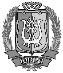 ДОКУМЕНТ ПОДПИСАНЭЛЕКТРОННОЙ ПОДПИСЬЮСертификат  [Номер сертификата 1]Владелец [Владелец сертификата 1]Действителен с [ДатаС 1] по [ДатаПо 1]Т.Р. Закирзянов